SirenensignaleSeit dem 01.12.2021 wird die Freiwillige Feuerwehr der Stadt Sankt Augustin im Einsatzfall nicht mehr über die im Stadtgebiet verteilten Sirenenanlagen alarmiert. Die Sirenen dienen nunmehr ausschließlich der Bevölkerungswarnung im Schadens- oder Katastrophenfall.Bitte setzen Sie sich ausführlich mit der Thematik auseinander, um im Ernstfall richtig die Handeln. Die wesentlichen Informationen finden Sie nachfolgend.Was hört man? 			Auf- und abschwellender, ununterbrochener HeultonWie lange hört man den Ton?		1 MinuteWas bedeutet dieser Ton?		Warnung vor einer gegenwärtigen Gefahr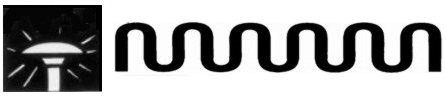 
So soll man sich beim Sirenensignal „Bevölkerungswarnung“ im Ernstfall verhalten:Geschlossene Räume aufsuchenFenster und Türen schließenRadio einschalten und auf Durchsagen achten: WDR 2 (100,4 Mhz), Radio Bonn/Rhein-Sieg (je nach Empfangsort: 91,2 - 94,2 - 97,8 - 99,9 - 104,2 - 107,9 Mhz)Warnapps wie NINA, Katwarn oder WarnWetter konsultierenInternetpräsenzen und Social-Media-Auftritte der zuständigen Behörden besuchenNachbarn und Mitbewohner unterrichtenAuf eventuelle Lautsprecherdurchsagen von Feuerwehr oder Polizei achtenDie Notrufnummern 110 und 112 nur bei wirklichen Notfällen anrufenDie Entwarnung erfolgt ebenfalls über Sirene. Man hört einen Dauerton von 1 Minute Länge.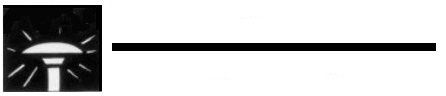 Bitte verlassen Sie sich im Ernstfall auf die Informationen, die Ihnen die offiziellen Stellen zur Verfügung stellen und beteiligen Sie sich nicht an der Verbreitung sogenannter „Fake-News“. Im schlimmsten Fall behindern Sie hierdurch die Rettungskräfte bei Ihrer Arbeit oder bringen sogar sich und Ihre Mitbürger in Gefahr.